Practice Practice Workbooks - Achievement First Elementary Math – Grade 3Practice Workbook A Find the area of the shape below. __________________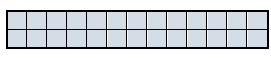 Find the area of the shape below. __________________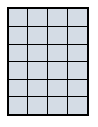 Find the area of the shape below. __________________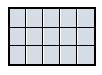 Find the area of the shape below. __________________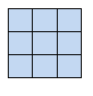 Circle the shape that has an area of 9 square units.Find the area of the shape below. __________________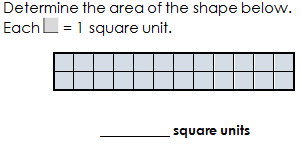 Find the area of the shape below. __________________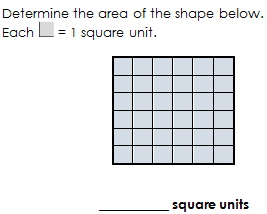 Circle the shape that has an area of 8 square units.Find the area of the shape below. __________________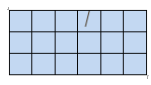 Find the area of the shape below. __________________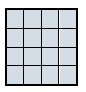 Find the area of the shape below. __________________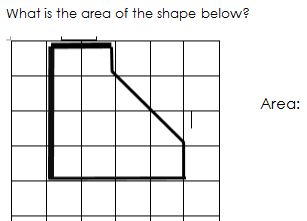 Find the area of the shape below. __________________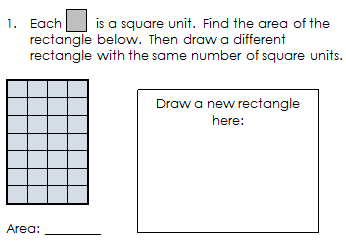 Circle the shape that has an area of five square units.Find the area of the shape below. __________________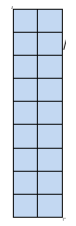 Find the area of the shape below. __________________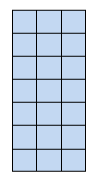 Find the area of the shape below. __________________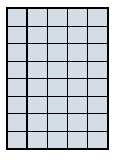 Find the area of the shape below. __________________Find the area of the shape below. __________________Find the area of the shape below. __________________Find the area of the shape below. __________________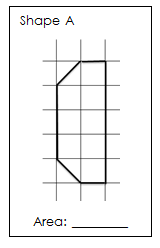 3.MD.C.7a – Find the area of a rectangle with whole-number side lengths by tiling it, and showing that the area is the same as would be found by multiplying side lengths.  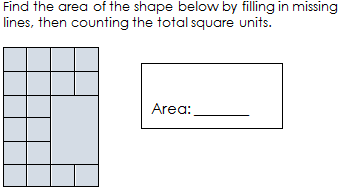 Find the area of the square by filing in the missing tiles. Find the area by filling in the missing tiles. 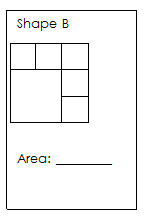 Use tiling to help you find the area. 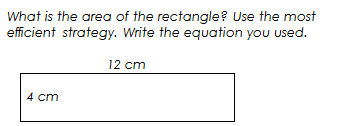 Find the area of the shaded shape by filling in the missing tiles. 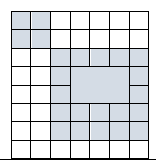 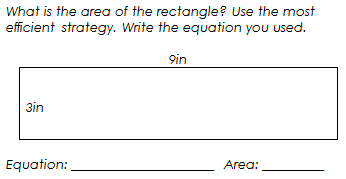 Use tiling to find the area. 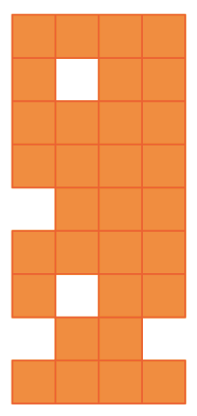 Find the area of the shaded shape. Find the area by filling in the missing tiles. 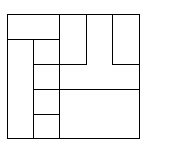 Use tiling to find the area. 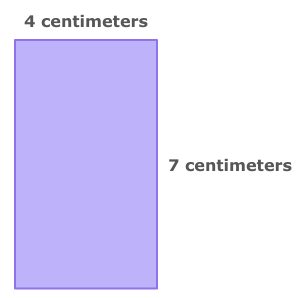 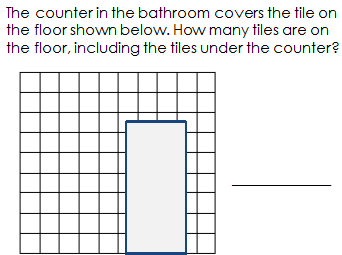 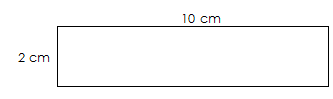 Use tiling to find the area. 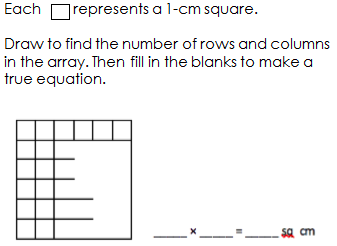 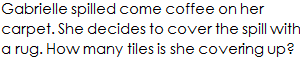 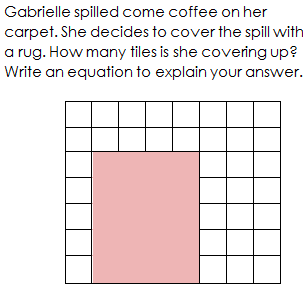 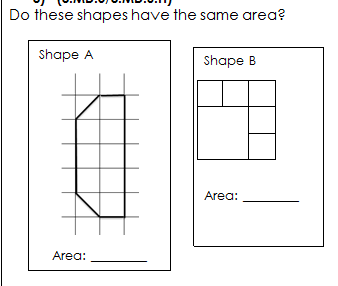 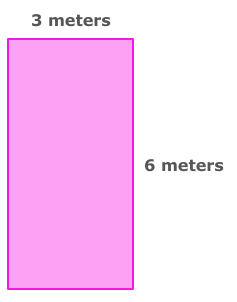 Use tiling to find the area. 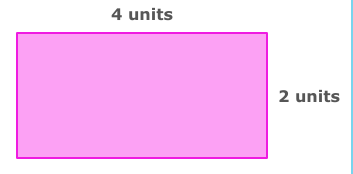 Use tiling to find the area. 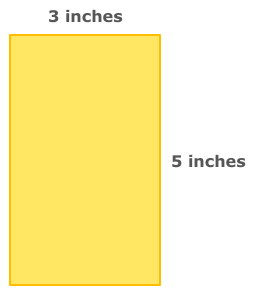 Use tiling to find the area. Find the area by filling in the missing tiles. 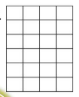 Find the area by filling in the missing tiles. 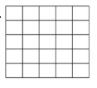 Find the area by filling in the missing tiles. 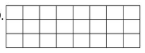 Use tiling to help you find the area of the shaded figure. 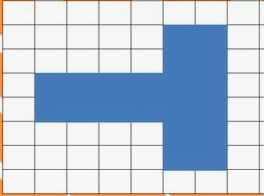 Use tiling to help you find the area of this 4 cm x 4 cm square. 3.OA.A.4 – Determine the unknown whole number in a multiplication or division equation relating three whole numbers. Fill in the missing number. 4 groups of _____ equal 12. Fill in the missing number. ______ ÷ 2 = 9 Fill in the missing number20 ÷ _____ = 4Fill in the missing number. 42 ÷ _____ = 7Fill in the missing number. 6 x _____ = 42Fill in the missing number. ÷ _____ = 6Fill in the missing number. groups of _____ equals 16 Fill in the missing number. _____ groups of 5 equals 25 Fill in the missing number. 12 x _____ = 60 Fill in the missing number. _____ x 12 = 24Fill in the missing number. 7 groups of 6 = _____ Fill in the missing number. 6 groups of _____ equals 18 Fill in the missing number. 9 x _____ = 63 Fill in the missing number. 10 x _____ = 90 Fill in the missing number. 3 x _____ = 24 Fill in the missing number. 5 groups of _____ equals 15 Fill in the missing number. 10 groups of _____ equals 40Fill in the missing number. 4 x ____ = 24Fill in the missing number. ____ groups of 8 equals 56 Fill in the missing number. groups of _____ equal 8Fill in the missing number. 7 groups of _____ equals 21 Fill in the missing number. _____ x 5 = 10Fill in the missing number. 10 groups of _____ equals 90Fill in the missing number. _____ groups of 7 equals  Fill in the missing number. 8 x _____ = 1626. Fill in the missing numberFill in the missing numberFill in the missing numberNBT.A.3 – Multiply one-digit whole numbers by multiples of 10 in the range 10-90 (e.g., 9 x 80, 5 x 60) using strategies based on place value and properties of operations. 2 x 90 = 3 x 30 = 4 x 10 =5 x 20 = 6 x 30 =8 x 20 = 4 x 80 = 9 x 90 = 10 x 5 = 60 x 2 = 70 x 3 = 50 x 6 = 4 x 70 = 80 x 5 = 70 x 2 =10 x 4 = 60 x 4 = 3 x 20 = 5 x 90 = 70 x 8 =3 x 10 = 50 x 3 = 90 x 8 = 8 x 80 = 7 x 70 = 26. Fill in the missing number.3.OA.A.1 – Interpret products of whole numbers, e.g., interpret 5 x 7 as the total number of objects in 5 groups of 7 objects each. Write a multiplication sentence to describe the array. Complete the multiplication sentence so that it describes the array. 		    ____ x 3 = 9 Write a multiplication sentence to describe the array. Write a multiplication sentence to describe the model. Complete the multiplication sentence that describes the model. ____ x 4 = 16Complete the multiplication sentence so that it describes the array. 			____ x 3 = 18Write a multiplication sentence to describe the array. Write a multiplication sentence to describe the array.  Write a multiplication sentence to describe the array. Write a multiplication sentence to describe the array. Write a multiplication sentence to describe the array. Write a multiplication sentence to describe the array. Write a multiplication sentence to describe the array. Write a multiplication sentence to describe the array. Write a multiplication sentence to describe the array. Write a multiplication sentence to describe the array. Write a multiplication sentence to describe the array. Write a multiplication equation to describe the model. Write a multiplication equation to describe the array. Write a multiplication sentence to describe the model.Write a multiplication sentence to describe the model. Write a multiplication equation to describe the model.Write a multiplication equation to describe the model. Write a multiplication equation to describe the model. Write a multiplication sentence to describe the model.Write a multiplication equation to describe the model. Write a multiplication equation to describe the array. 3.OA.A.2 – Interpret whole-number quotients of whole numbers, e.g., interpret 56  8 as the number of objects in each share when 56 objects are partitioned into equal shares of 8 objects each. 1. Write a division sentence to describe the model. Fill in the blanks to describe the model. There are 16 dots divided into 2 equal groups. There are ______ dots in each group. So, 16 ÷ 2 = _____ Fill in the blanks to describe the model. There are 9 dots divided into 3 equal groups. There are ______ dots in each group. So, 9 ÷ 3 = _____Write a division equation to describe the model. Write a division equation to describe the model. Fill in the blanks to describe the array. 		There are 36 triangles with 9 triangles in each row. 		There are _____ rows of triangles. 		So, 36 ÷ 9 = _____. Write a division equation to describe the model. Write a division equation to describe the array. Write a division sentence to describe the model.Write a division equation to describe the model. Write a division equation to describe the model.Write a division equation to describe the model. Write a division equation to describe the model. Write a division equation to describe the model.Write a division equation to describe the model. Write a division equation to describe the array. Write a division sentence to describe the array. Write a division sentence to describe the array.  Write a division sentence to describe the array. Write a division sentence to describe the array. Write a division sentence to describe the array. Write a division sentence to describe the array. Write a division sentence to describe the array. Write a division sentence to describe the array. Write a division sentence to describe the array. Write a division sentence to describe the array. Write a division sentence to describe the array. Practice Workbook B 3.NBT.A.1 – Use place value understanding to round whole numbers to the nearest 10 or 100.  What is 748 rounded to the nearest hundred? _____What is 39 rounded to the nearest ten? _____The digits in a certain number are 8 and 6. The number rounds to 70 when rounded to the nearest ten. What is the number? _____Susie is thinking of a number. Her number is double the largest number that rounds to 40 when rounding to the nearest ten. What is Susie’s number? _____The digits in a certain number are 4 and 6. To the nearest ten, the number rounds to 60. What is the number? _____List all of the numbers that round 70 when rounding to the nearest ten_________________________________________Round 602 to the nearest ten. _____What is 345 rounded to the nearest hundred? _____What is 99 rounded to the nearest ten? _____List all the numbers that round to 120 when rounding to the nearest ten. _________________________________________Write two numbers that round to 200 when rounding to the nearest hundred. _________________________________________What is 679 rounded to the nearest hundred? _______List 5 numbers that round to 700 when rounding to the nearest hundred. _________________________________________What is 63 rounded to the nearest ten? ______What is 823 rounded to the nearest ten? Nearest hundred? ________________What is the largest number that will round to 400 when rounding to the nearest hundred? _________________________________________Write 5 numbers that round to 700 when rounding to the nearest hundred. _________________________________________Round 210 to the nearest ten. _______What is 67 rounded to the nearest ten? Nearest hundred? ______________List all the numbers that round to 40 when rounding to the nearest ten. _________________________________________What is 809 rounded to the nearest ten? ____________ Nearest hundred? _______________List 5 numbers that round to 600 when rounding to the nearest hundred. _________________________________________List all the numbers that round to 10 when rounding to the nearest ten. _________________________________________What is 254 rounded to the nearest ten? __________________ Nearest hundred? _________________What is the largest number that will round to 500 when rounding to the nearest hundred? _________________________________________3.NBT.A.2 – Fluently add and subtract within 1,000 using strategies and algorithms based on place value, properties of operations, and/or the relationship between addition and subtraction. 979 + 210 = _______________303 – 165 = __________________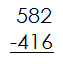 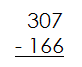 870 = 89 + ____________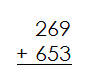 823 + __________ =908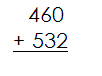 56 + ___________ = 459__________ - 432 = 189Calculate.Calculate.670 – 487 = ________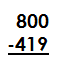 450 - _______ = 373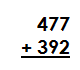 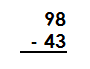 806 - __________ = 24789 + 320 = __________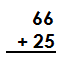 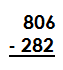 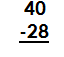 346 + ________ = 50056 + 78 = ___________91 – 67 = ____________510 - __________ = 276678 + 190 = _____________Calculate.Solve to find the missing numbers.142 + _______ = 225506 – _______ = 329_______ + 344 = 764Solve to find the missing numbers.463 + _______ = 925801 – _______ = 378_______ + 492 = 9643.MD.A.1 – Understand time to the nearest minute. What time is on the clock?  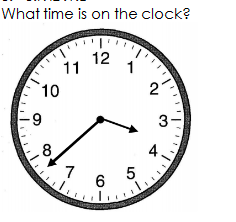 ___ ___ : ___ ___Bessie is writing her paper. She starts writing it at 9:10. She writes for 34 minutes. What time does she finish writing? 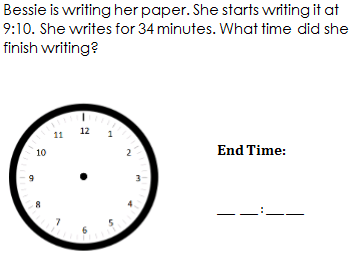 End time: 	___ ___ : ___ ___Show 10:35 on the clock. 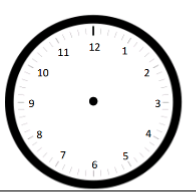 Show ten minutes past 6:15 on the clock. Show 7:03 on the clock. What time is on the clock? 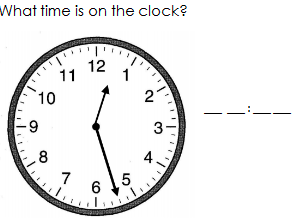 ___ ___ : ___ ___Show 4: 23 on the clock.  Kim is practicing for her talent show. She spends 47 minutes practicing. When she finishes practicing, the clock reads 8:50. What time did she start? 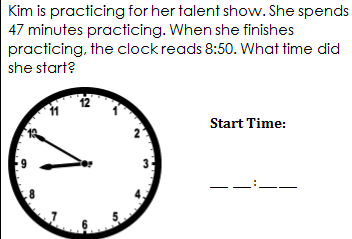 Start Time: 	___ ___ : ___ ___Show 12: 42 on the clock.  Jamie left for practice at 10:43. Draw the time he left on the clock.  What time is on the clock? 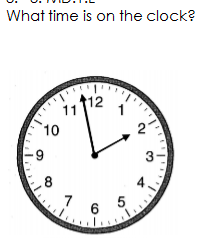 ___ ___ : ___ ___Show a quarter past 5 on the clock. What time is shown on the clock? ________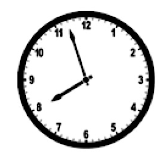  Independent Reading starts at 1:34 p.m. It ends at 1:56 p.m.Draw the start time on the clock below. 		Draw the end time on the clock below. 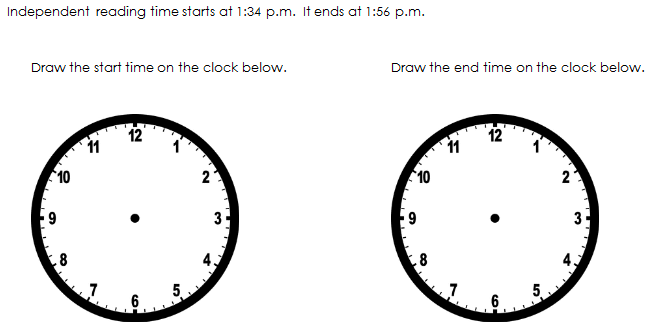 Show 6: 17 on the clock.  End Time – 3:40Elapsed Time – Count backward 36 minutes. Start Time - ______________What time is shown on the clock? ___________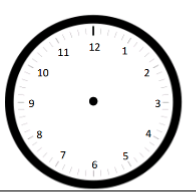 Label the times given below on the number line. Then, draw hands on the clock faces to show the same times. 
			Time A = 6:33		Time B = 6:19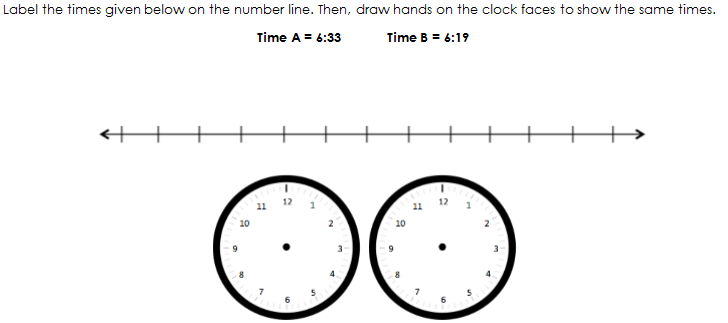 What time is shown on the clock? _______________Show 5: 07 on the clock. Show half an hour past 8: 06 on the clock. What time is shown on the clock? ______Show 7:19 on the clock. Show 50 minutes past 2: 30 on the clock.  What time is shown on the clock? Practice Workbook C 3.MD.A.2 – Measure and estimate liquid volumes and masses of objects using standard units of grams (g), kilograms (kg), and liters (l). Add, subtract, multiply, or divide to solve one-step word problems involving masses or volumes that are given in the same units, e.g. by using drawings (such as a beaker with a measurement scale) to represent the problem. 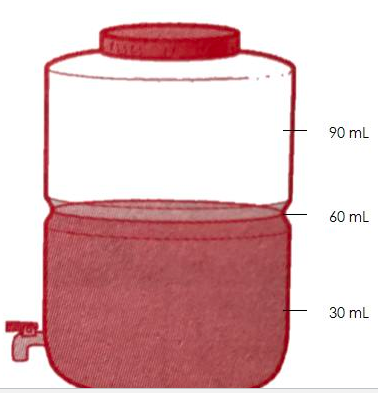 How much juice is in the jug? __________Which is a better estimate for the weight of a bouncy ball? 3 kilograms			3 gramsWhich is a better estimate for the weight of a business card? 7 kilograms			7 gramsThe weight of the cat is 6 kilograms. What is the weight of one dog? ___________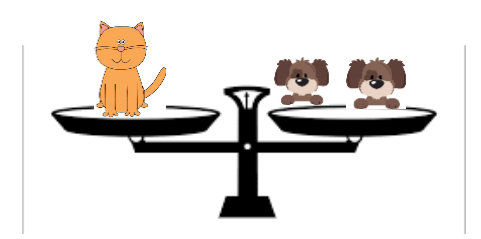 Which is a better estimate for the volume of a kitchen pot?7 liters			7 milliletersWhat is the volume of liquid in the beaker? ___________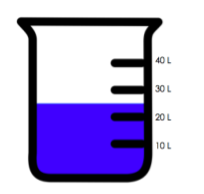 Which is a better estimate for the weight of a twig? 

11 grams		11 kilogramsWhich is a better estimate for the volume of a medicine syringe?2 liters			2 milliletersWhat is the mass of the object? ___________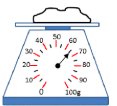 Which is a better estimate for the weight of a pigeon?2 grams		2 kilogramsWhich is a better estimate for the weight of a birthday cake?1 gram		1 kilogramHow much water was used for the plants? __________________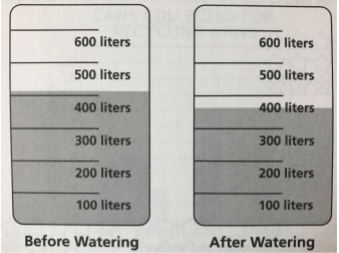 Which is a better estimate for the height of a city building?40 meters		40 centimetersWhat is the mass of the object? __________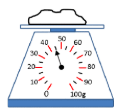 Which is a better estimate for the volume of a water bottle?275 liters		275 millileters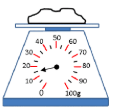 What is the mass of the object? _________Which is a better estimate for the volume of medicine cup?11 millileters			11 liters Which is closest to the mass of a stapler?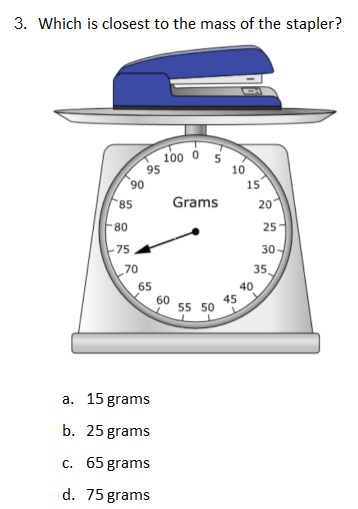 15 grams25 grams65 grams75 gramsWhich is a better estimate for the volume of a pasta box?3 milliliters			3 litersHow much does one rectangle weigh?	___________________________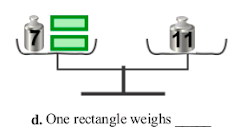 Which is a better estimate for the volume of a pepper shaker?48 liters			48 milliletersWhich is a better estimate for the volume of a shoebox?4 millileters			4 liters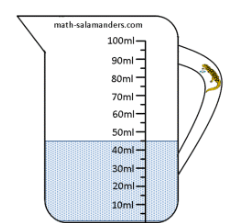 What is the volume of liquid? __________What is the volume of liquid? __________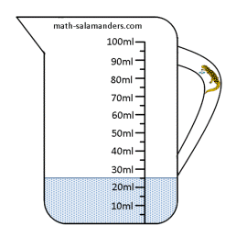 Practice Workbook D 3.G.A.2 – Partition shapes into parts with equal areas.  Express the area of each part as a unit fraction of the whole.  1. 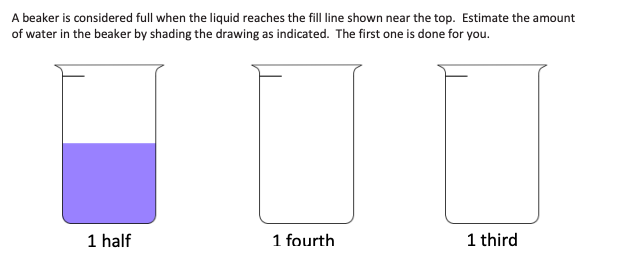 2. 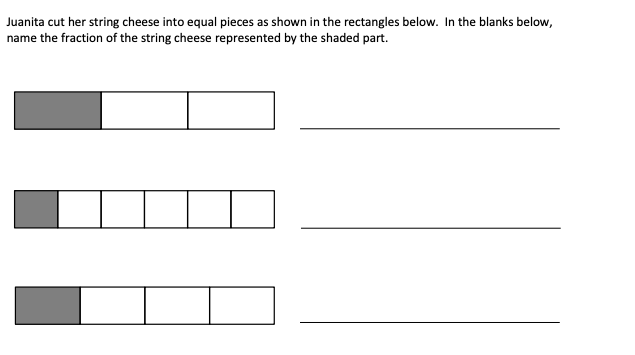 3. 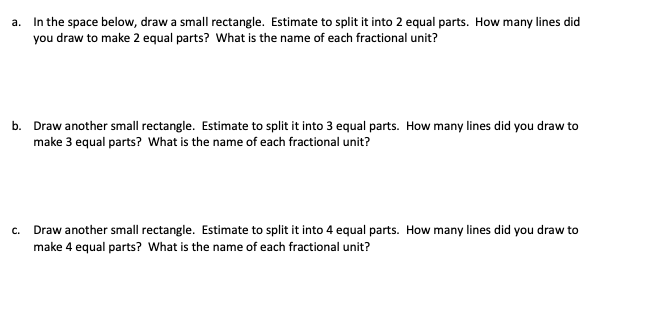 4.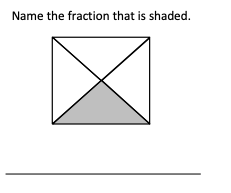 5. 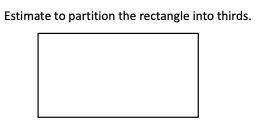 6. 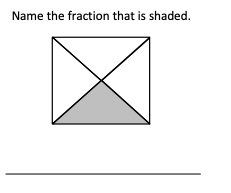 7. 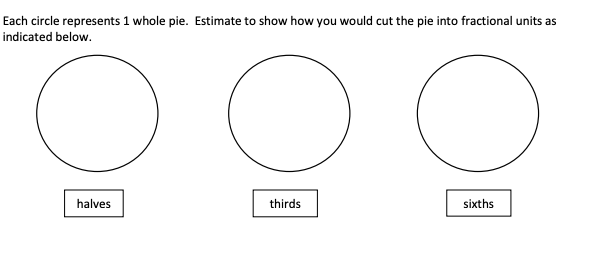 8. 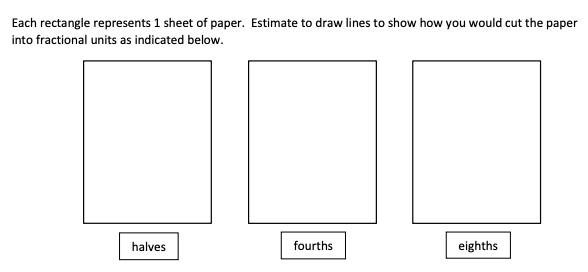 9. 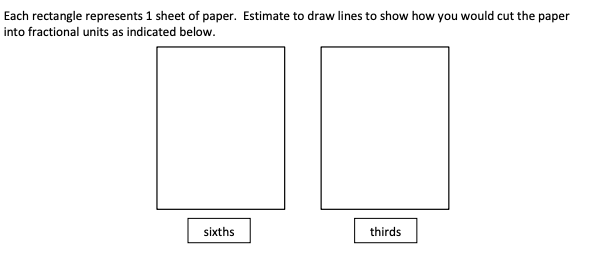 Draw a circle.  Partition it into thirds and label each third.Draw a square.  Partition it into fourths and label each fourth.Show 3 ways you could partition a rectangle into fourths.  Label each fourth.Show 3 ways you could partition a rectangle into sixths.  Label each sixth.3.NF.A.1 – Understand a fraction 1/b, with denominators 2, 3, 4, 6, and 8, as the quantity formed by one part when a whole is partitioned into b equal parts; understand a fraction a/b as the quantity formed by a parts of size 1/b. __________ of the whole is shaded.__________ of the whole is shaded.__________ of the whole is shaded.Shade 5/8 of the fraction bar.The fraction bar below has _______ equal parts.  Each part is _______ of the whole.__________ of the whole is shaded. __________ of the whole is shaded.__________ of the whole is shaded.Shade 2/5 of the fraction bar.The fraction bar below has _______ equal parts.  Each part is _______ of the whole.3.NF.A.2 – Understand a fraction with denominators 2, 3, 4, 6, and 8 as a number on a number line diagram. Create a number line below between 0 and 1. Partition the number line to show fourths. Label each fourth.Write the missing fractions on the number line. 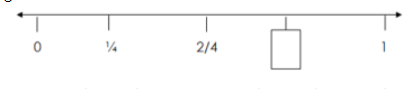  Write the fraction that goes with the letters below. 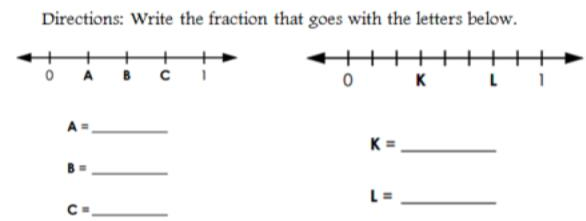 ____________			K. _________________________			L. _________________________Estimate to label 6/8 on the number line. Be sure to label the fractions at 0 and 1. 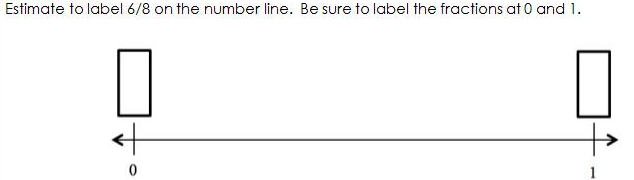 Write the missing fractions on the number line. 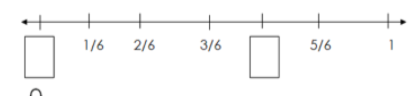 Which fraction does each point on the number line represent? 	F = __________	M = __________	P = ___________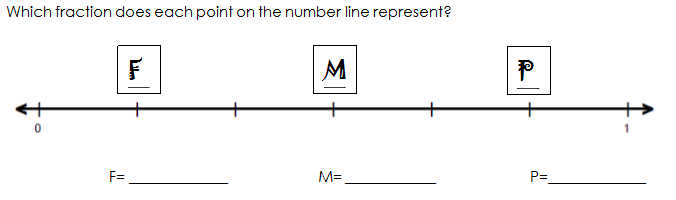 Write the missing fraction in the box below. 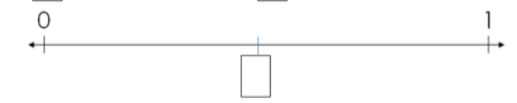 Write the missing numbers in the number lines below. 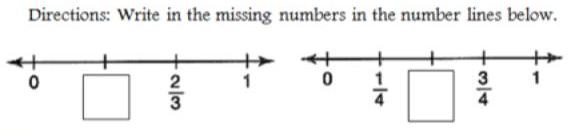 Partition the number line into thirds. Label each third. 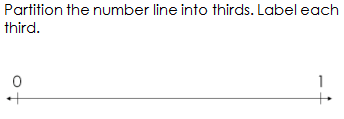 Estimate to label ¾ on the number line. Be sure to label each fraction.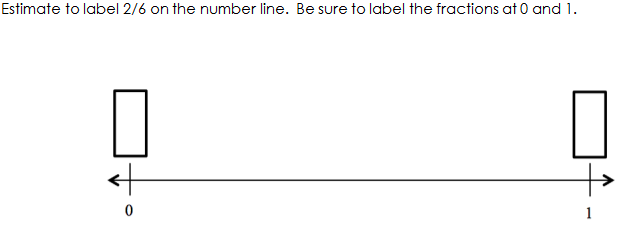 Partition the number line into eighths. Be sure to label each fraction.Estimate to label 2/3 on the number line. Be sure to label the fractions at 0 and 1. 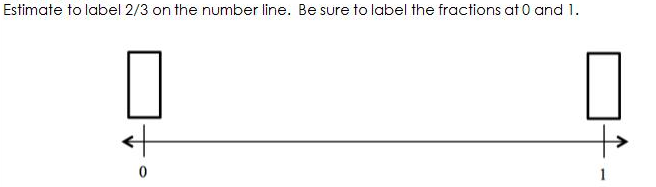 Estimate to place 5/6 on the number line. Be sure to label the fractions at 0 and 1.Partition the number line into sixths. Be sure to label each fraction. 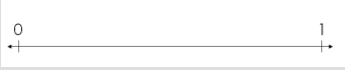 Estimate to place 2/4 on the number line. Be sure to label each fraction.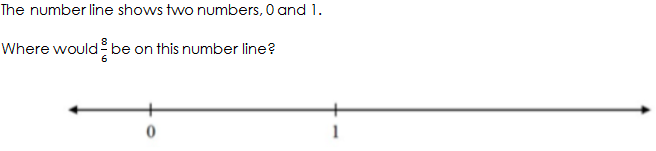 The number line shows two numbers, 0 and 1. Where would 8/6 be on this number line? Estimate to label 2/3 on the number line. Be sure to label the fractions at 0 and 1 Write the fractions represented by the letters on the number line. 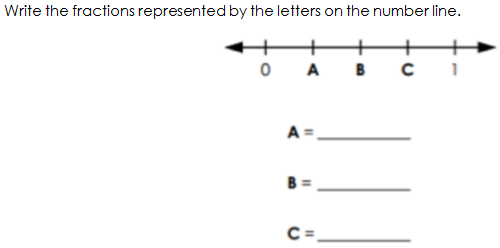 A = ___________B = ___________C = ___________ What fraction is represented by the point on the number line below?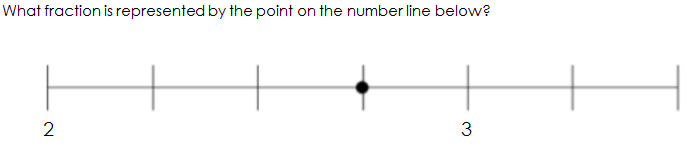 Partition the number line into fourths, then label ¾ on the line.  Locate and label the following fractions on the number line. 0	6	12	3	96	6	 6	6	6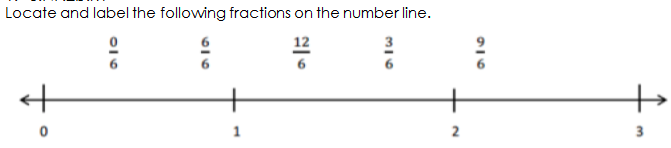  Draw points on the number line for the fractions below. Label the points. Be as exact as possible. 1	2	3	4	5	6
2	2	2	2	2	2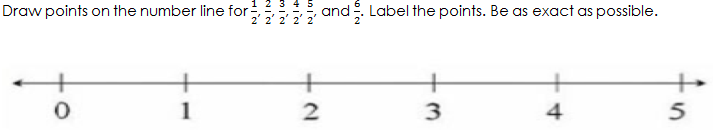 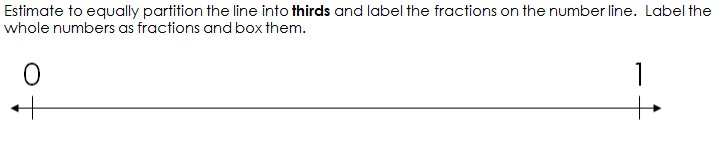 Estimate to equally partition the line into thirds and label the fractions on the number line. Label the whole numbers as fractions and box them. Estimate to equally partition the line into fourths. Label each fraction on the number line. Estimate to equally partition the line into eighths. Label each fraction on the number line. 3.NF.A.3b – Recognize and generate simple equivalent fractions, e.g., ½ = 2/4, 4/6 = 2/3. Explain why the fractions are equivalent, e.g.,  by using a visual fraction model. 1. Create a model to show how many sixths can be equivalent to ½.Write a fraction that is equivalent to 4/8.Shade the model to show an equivalent fraction.  Write a fraction that is equivalent to 4/6.Fill in the missing denominator to show equivalent fractions.  = Create a model to show many eighths are equivalent to ¾ .Fill in the missing denominator to show equivalent fractions.  = Write a fraction that is equivalent to 4/12.Write an equivalent fraction for 1/3.Write an equivalent fraction for the one shown in the model below: _____________Write a fraction that is equivalent to ¼.
Write an equivalent fraction for the one in the model shown below: ________Fill in the missing numerator to show equivalent fractions.  = Fill in the missing denominator to show equivalent fractions. = Write an equivalent fraction for 5/6. Fill in the missing numerator to show equivalent fractions.  = Fill in the missing numerator to show equivalent fractions. = Create a model to show many sixths are equivalent to 1/3. Write an equivalent fraction for ¼. Create a model to find an equivalent fraction for 3/8. Write an equivalent fraction for the one shown in the model below. ________3.NF.A.3c – Express whole numbers as fractions, and recognize fractions that are equivalent to whole numbers.There are ____________ fourths in one whole. Draw models to represent each fraction in the pair below. Circle the fraction that is MORE.3 thirds                                    3 sixthsPartition the number line into thirds. Label 3/3 on the number line. 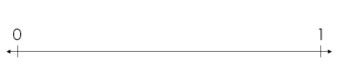 There are _______________ sixths in one whole. Create a model to show 8/4. Partition the number line into fourths. Label 4/4. Label the following points on the number line. 0	6	12	3	9
6	6	 6	6	6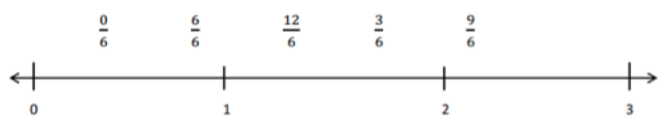 Create  a model to show 6/3. Where would 8/6 be on this number line? 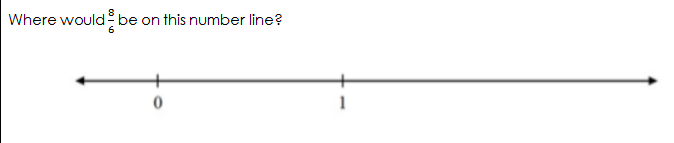 There are _____________ fourths are in 3 wholes.Draw points on the number line for each fraction listed below. Label the points. Be as exact as possible. 1	2	3	4	5	6
3	3	3	3	3	3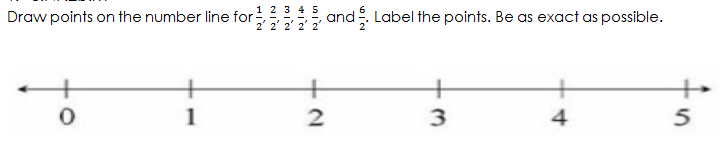 Create a model to show how many twelfths are in 2 wholes. Partition the number line into sixths. Show 6/6 on the number line. What mixed number is shown by the model below? _________What mixed number is shown by the model below? _________3.NF.A.3d – Compare two fractions with the same numerator or the same denominator by reasoning about their size. Recognize that comparisons are valid only when the two fractions refer to the same whole. Record the results of comparisons with the symbols >, =, or < and justify the conclusions e.g., by using a visual fraction model.1. Compare using <, =, >. 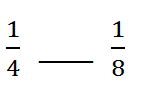 2. Compare using <, =, >.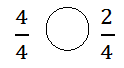 3. Fill in a denominator to make the inequality true. 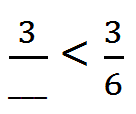 4. Compare using <, =, >.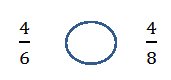 Label a fraction on the number line greater than 1/3.  Fill in a denominator to make the inequality true. 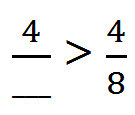 Compare using <, =, >. 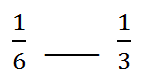 Compare using <, =, >.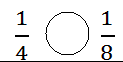 Label a fraction on the number line that is less than ¾. Compare using <, =, >.Fill in a denominator to make the inequality true. 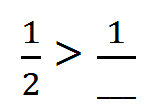 Compare using <, =, >.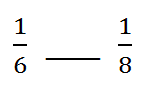 Compare using <, =, >.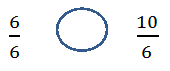 Write a fraction greater than 4/6 _________________Compare using <, =, >.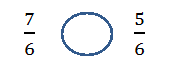 Label a fraction on the number line greater than 5/8. Which fraction is greater?  or  Use <, >, or = to make the statement true.   _____   Write a fraction greater than ¼ _______________Which fraction is greater?   or  Compare using <, >, or =. 2/3 _________ 2/6Practice Workbook E 3.MD.B.3 – Draw a scaled picture graph and a scaled bar graph to represent a data set with several categories.  Solve one- and two-step “how many more” and “how many less” problems using information presented in scaled bar graphs.1. 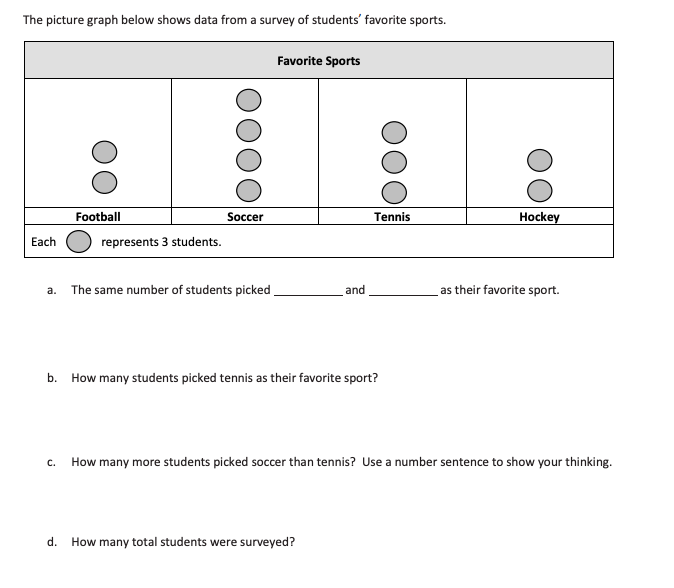 2. 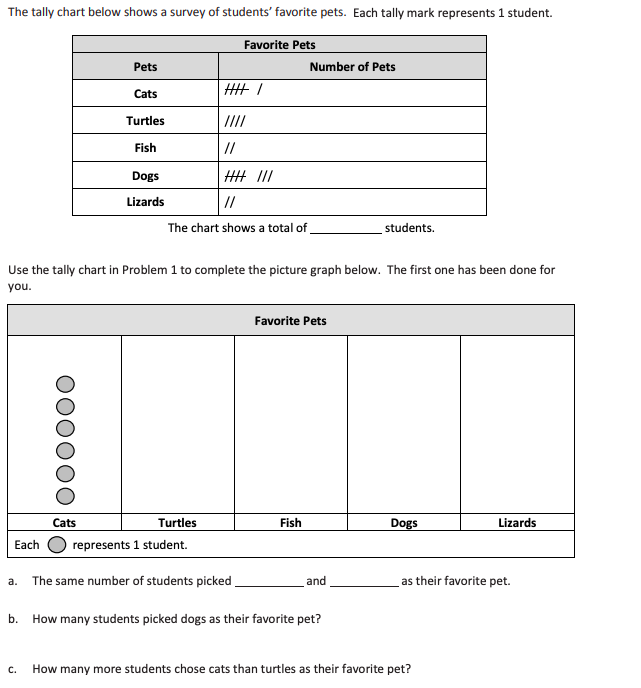 3. 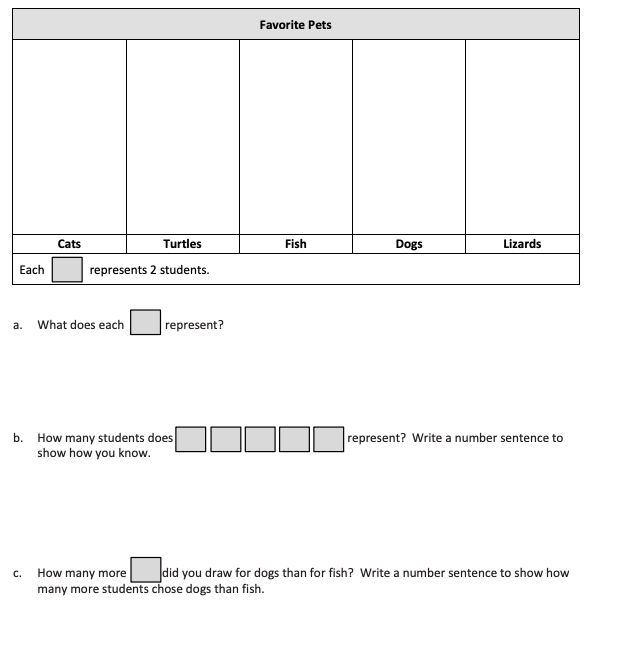 4. 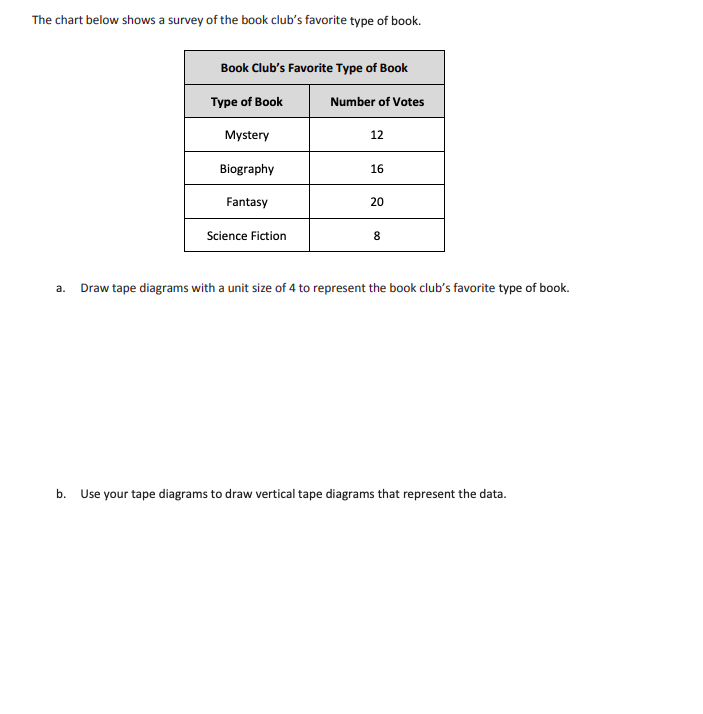 5. 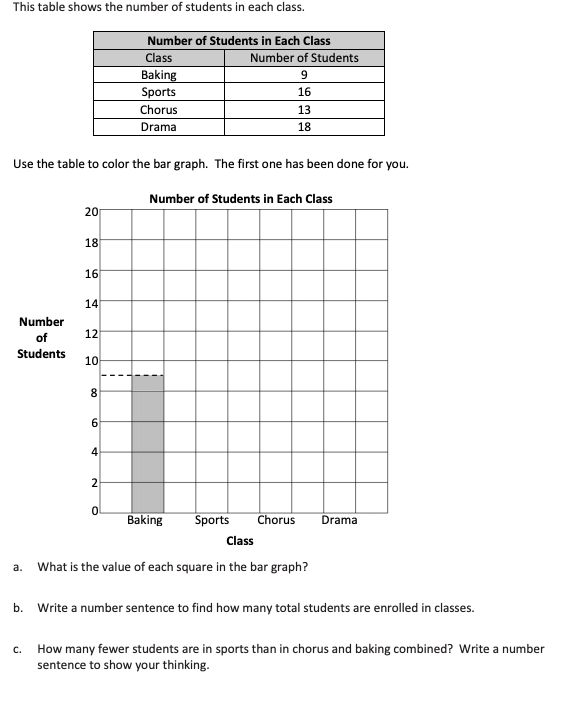 6. 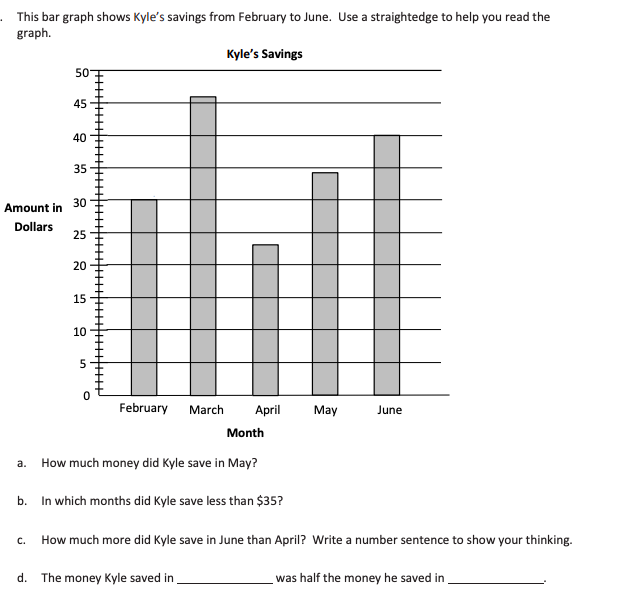 7. 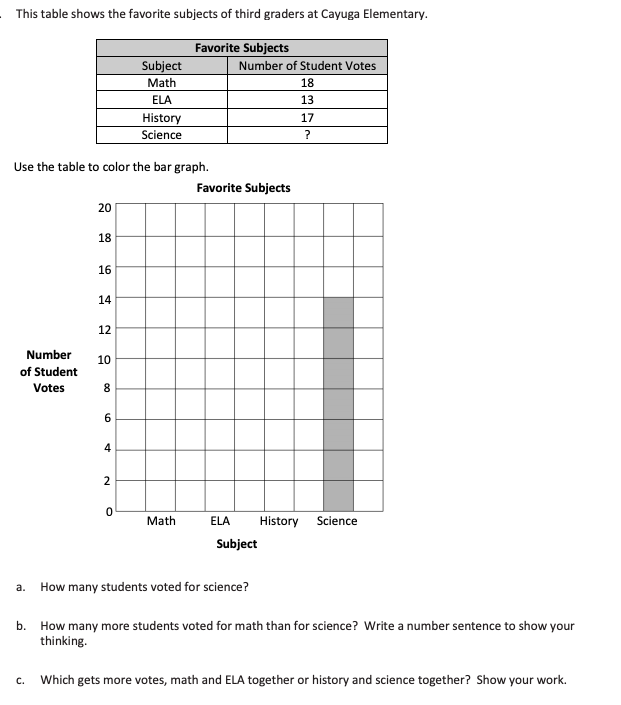 8. 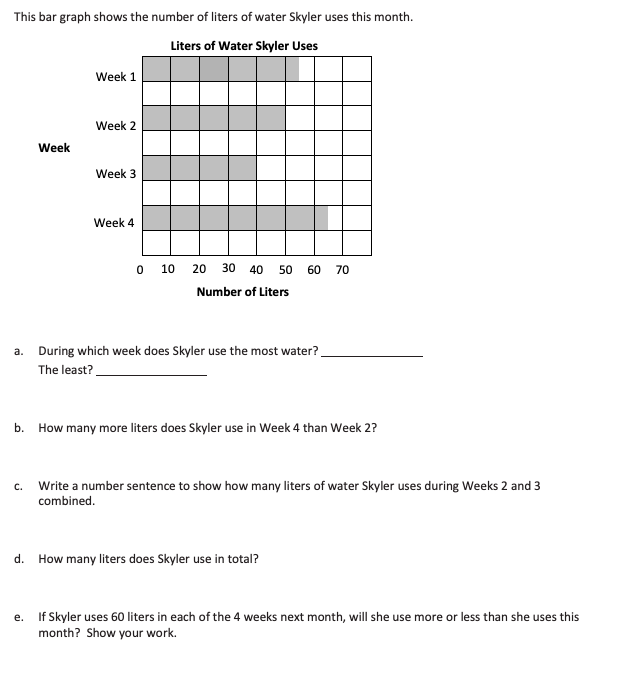 9. 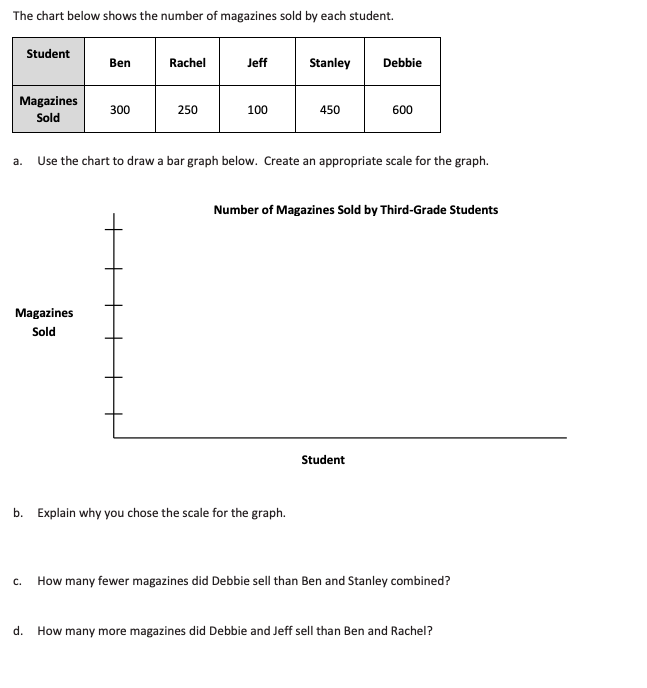 10. 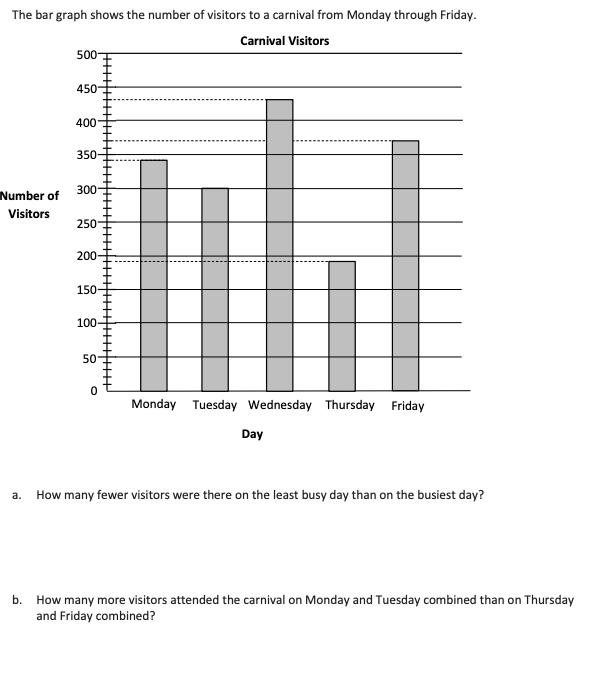 11. 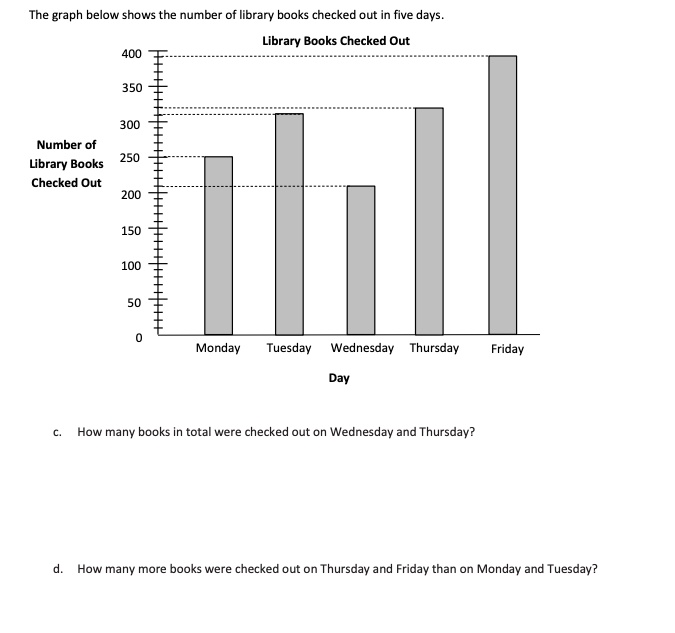 12. 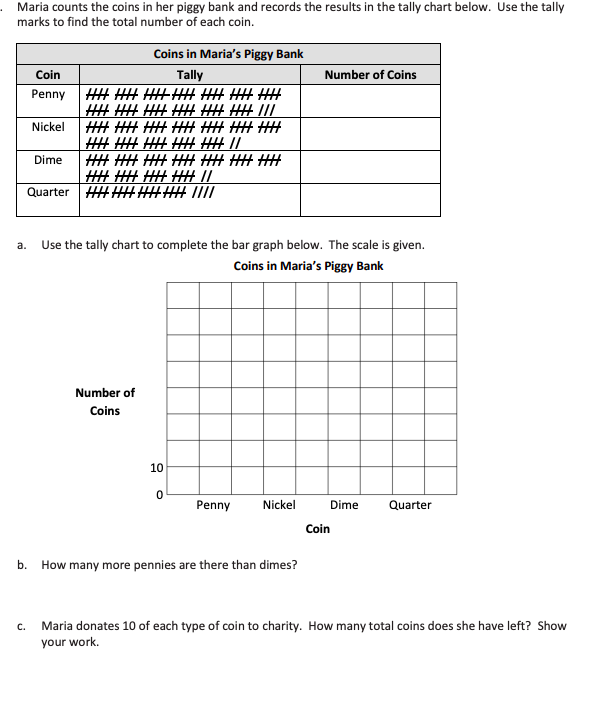 13. 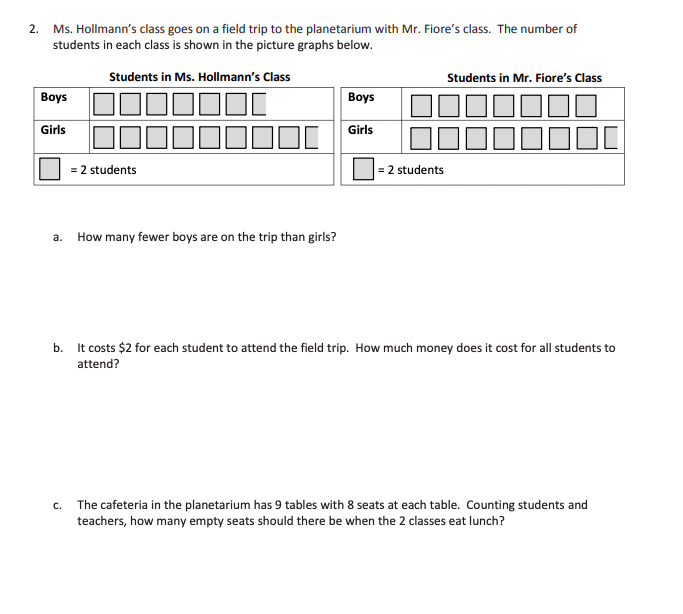 3.MD.B.4 – Generate measurement data by measuring lengths using rulers marked with halves or fourths of an inch. Show the data by making a line plot, where the horizontal line is marked off in appropriate units, whole numbers, halves, or quarters. 1. Measure to the nearest ¼ inch. ________________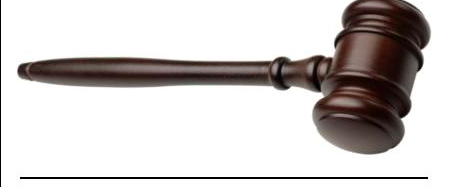 2. What is the length of the shape below? _____________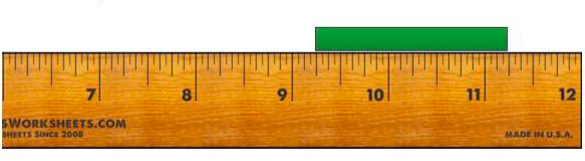 3.  The line is about _________ inches long. 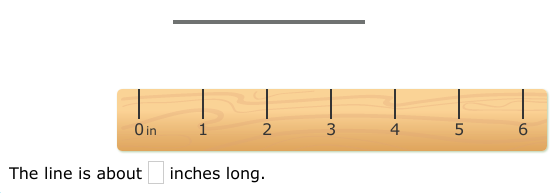 4. What is the length of the shape? 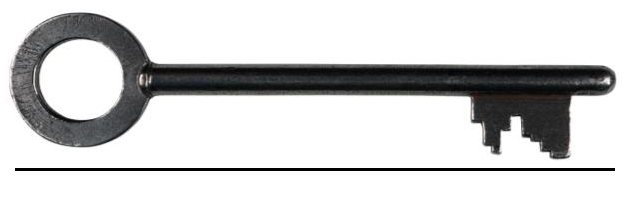 5. What is the length of the line to the nearest ¼ inch? _____________6. Measure the shape below to the nearest ¼ inch. _______________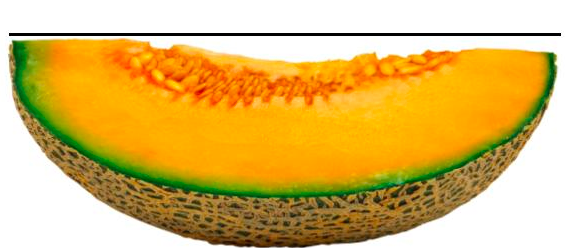 7. What is the length of the shape below? _________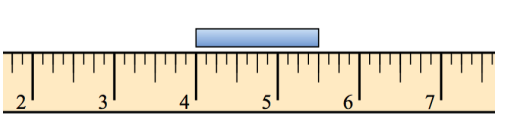 8.  The line is about ________ inches long. 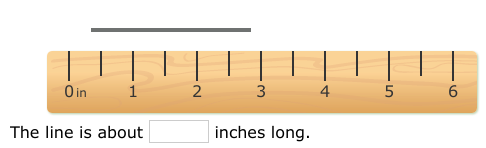 9. What is the length of the shape below? Measure to the nearest ¼ inch. _____________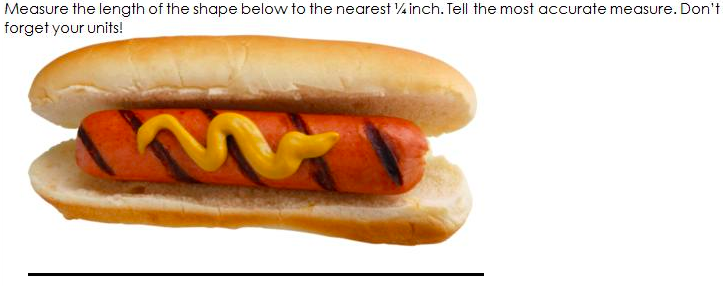 10. What is the length of the object below? _____________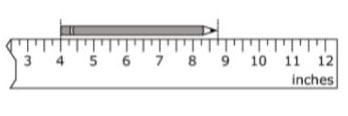 11. What is the length of the shape below? Measure to the nearest ¼ inch. _________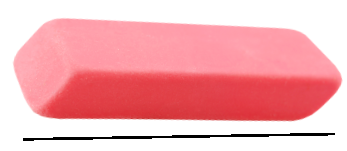 12. Tell the length of the shape, to the nearest ¼ inch. ____________13. The line is about __________ inches long. 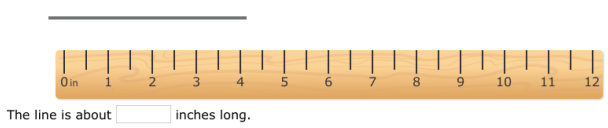 14. What is the length of the screwdriver in inches? ___________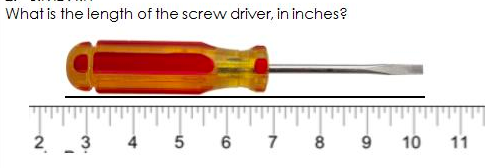 15. The line is about ___________ inches long. 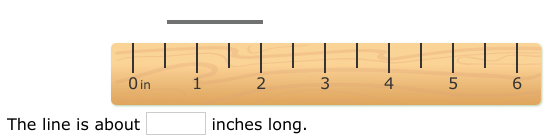 16. Tell the length of the line to the nearest ¼ inch. ________17. The line is about _______ inches long. 18. Tell the length of the object to the nearest ¼ inch. _______________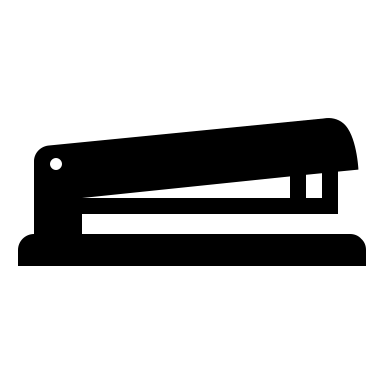 Tell the length of the line to the nearest ½  inch. ______________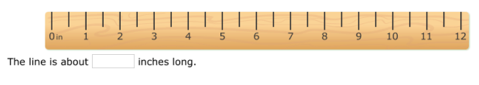 20. Tell the length of the object to the nearest ¼ inch. ____________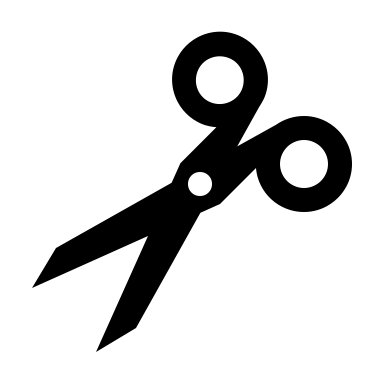 21. The line is about ______ inches long. 22. Tell the length of the line to the nearest ¼ inch. ___________23. The line is about _____________ inches long. Measure to the nearest ½ inch.24. Tell the length of the object to the nearest ½ inch. ___________25. The line is about ________ inches long. Practice Workbook F 3.OA.C.7 – Fluently multiply and divide within 100, using strategies such as the relationship between multiplication and division, (e.g., knowing that 8 x 5 =40, one knows 40 ÷ 5 = 8) or properties of operations. By the end of grade 3, know from memory all products of two one-digit numbers. 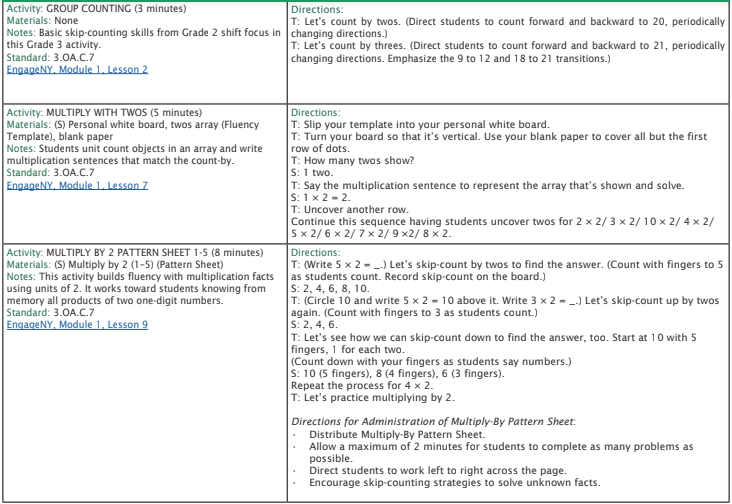 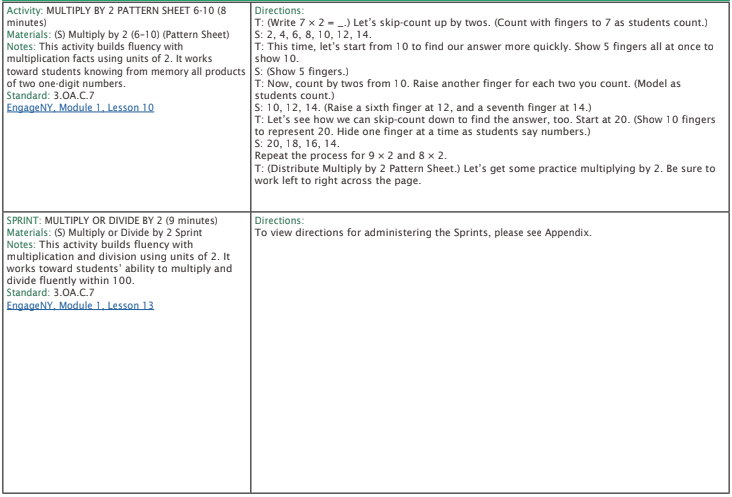 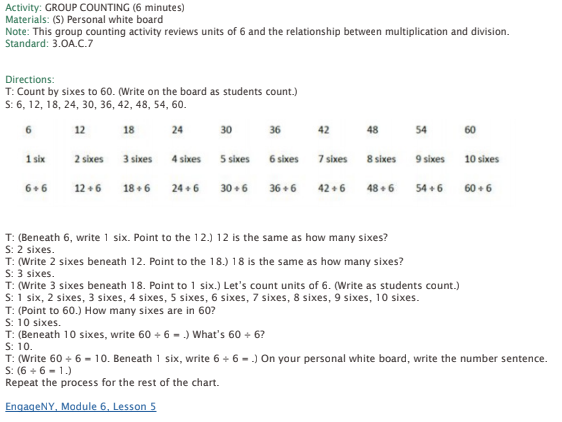 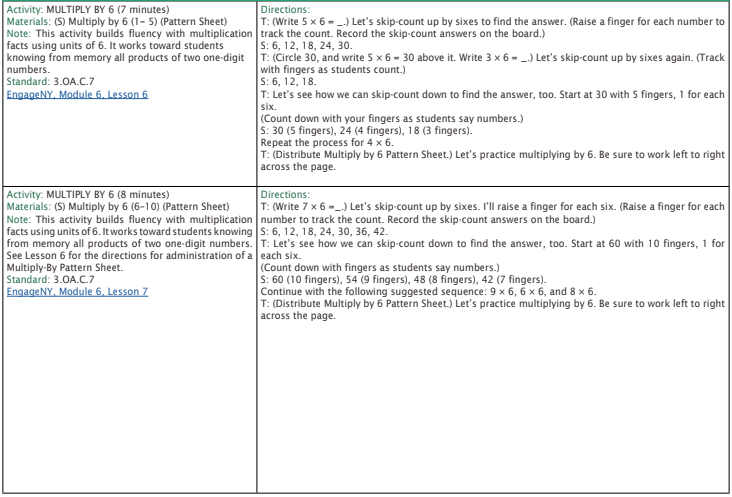 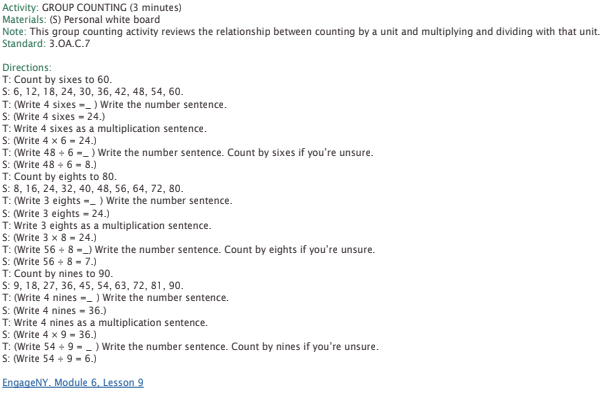 1. 4 x 5 = ______2. 3 x 7 = _______3. _______ x 6 = 184. 45 ÷ 9 = ________5. 28 ÷ 4 = _________6. 8 x ____ = 567. 81 ÷ _____ = 98. 10 x 6 = _______9. _______ ÷ 9 = 610. 4 x ______ = 4011. 2 x ______ = 2212. 3 x 4 = _________13. _______  ÷ 8 = 314. 5  ÷ 1 = _________15. 21  ÷ 7 = ________16. 63  ÷ _____ = 717. 6 x ______ = 3618. 3 x 8 = ________19. _____ x 4 = 3620. 4 x 6 = ____________21. 20  ÷ 2 = __________22. 5 x 6 = ___________23. 18  ÷ 2 = __________24. 50  ÷ ________ = 525. 80  ÷ 8 = ___________3.MD.C.7b – Multiply side lengths to find the areas of rectangles with whole number side lengths in the context of solving real-world and mathematical problems, and represent whole-number products as rectangular area in mathematical reasoning.  1. What is the area of the rectangle? __________2. What is the area of a square with 4 inch sides? ____________3.  What is the area of the rectangle? __________4. What is the area of the room shown here? ____________5. Use the grid to create a rectangle with an area of 24 square units. Label the side lengths. 			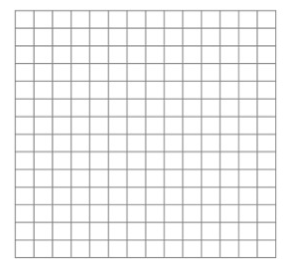 6. What is the area of the room shown here? ___________7. What is the area of the rectangle? _______________8. Use the grid to create a rectangle with an area of 15 square units. Label the side lengths. 9. Find the area of the shape shown here. __________10. Find the area of a square with 8 inch sides. _____________11. Find the area of the room shown here.____________ 12. What is the area of the rectangle? ______________13. Find the area of the rectangle shown below. __________14. Use the grid below to draw a rectangle that has an area of 56 square units. 15. Find the area. ___________16. Find the area. ___________17. Find the area. ____________18. Find the area. ___________19. Find the area. __________20. Find the area. ___________21. Use the grids to draw a rectangle with an area of 32 square units. Label the side lengths. 3.MD.C.7c – Use tiling to show in a concrete case that the area of a rectangle with whole-number side lengths a and b + c is the sum of a × b and a × c. Use area models to represent the distributive property in mathematical reasoning.1. Use the distributive property to find the area of the shape. ____________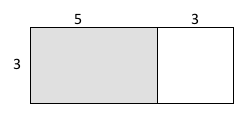 2. Use the distributive property to partition and find the area of the shape. ___________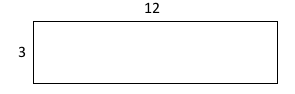 3. Use the distributive property to find the area of the shape. ____________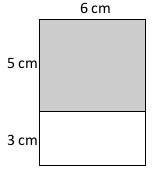 4. Use the distributive property to find the area of the shape. ____________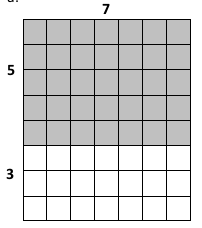 5. Fill in the missing side length. Use the distributive property to find the area of the shape. ____________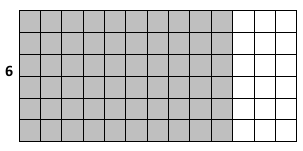 6. Fill in the missing side length. Complete the equation, then use the distributive property to find the area of the shape. ____________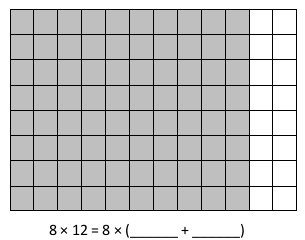 7. Use the distributive property to partition and find the area of the shape. ___________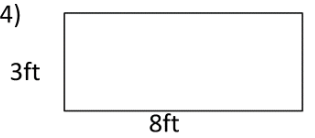 8. Fill in the missing side length. Complete the equation, then use the distributive property to find the area of the shape. ____________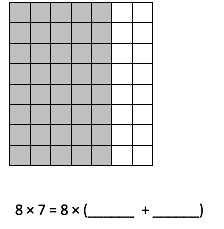 9. Use the distributive property to find the area of the shape. ____________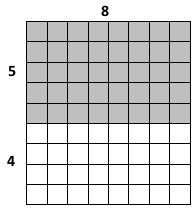 10. Fill in the missing side length. Complete the equation, then use the distributive property to find the area of the shape. ____________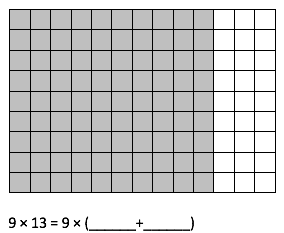 11. Fill in the missing side length, then use the distributive property to find the area of the shape. ____________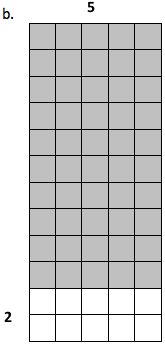 12. Fill in the missing side length. Complete the equation, then use the distributive property to find the area of the shape. ____________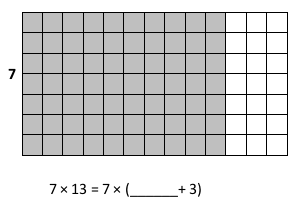 13. Fill in the missing side lengths, then use the distributive property to find the area. _______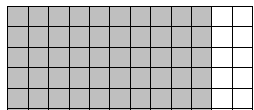 14. Fill in the missing side lengths, then use the distributive property to find the area. 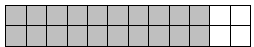 				Total area: _____________15. Fill in the missing side lengths, then use the distributive property to find the area. _______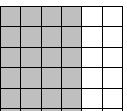 16. Fill in the missing side lengths, then use the distributive property to find the area. ________17. Fill in the missing side length. Complete the equation, then use the distributive property to find the area of the shape. ____________18. Fill in the missing side length, then use the distributive property to find the area of the shape. ____________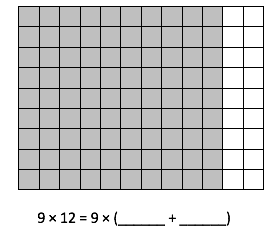 19. Fill in the missing side lengths, then use the distributive property to find the area. Total Area: _______________20. Fill in the missing side lengths, then use the distributive property to find the area. ____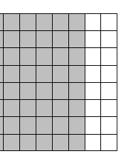 21. Fill in the missing side lengths, then use the distributive property to find the area. ____22. Fill in the missing side lengths, then use the distributive property to find the area. ____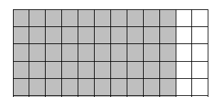 23. Fill in the missing side lengths, then use the distributive property to find the area. ____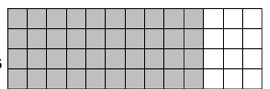 24. Fill in the missing side lengths, then use the distributive property to find the area. ____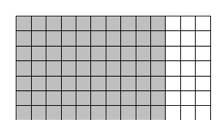 25. Fill in the missing side lengths, then use the distributive property to find the area. ____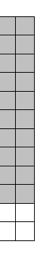 3.MD.D.8 – Solve real world mathematical problems involving perimeters of polygons, including finding the perimeter given the side lengths, finding an unknown side length, and exhibiting rectangles with the same perimeter and different areas or with the same area and different perimeters. 1.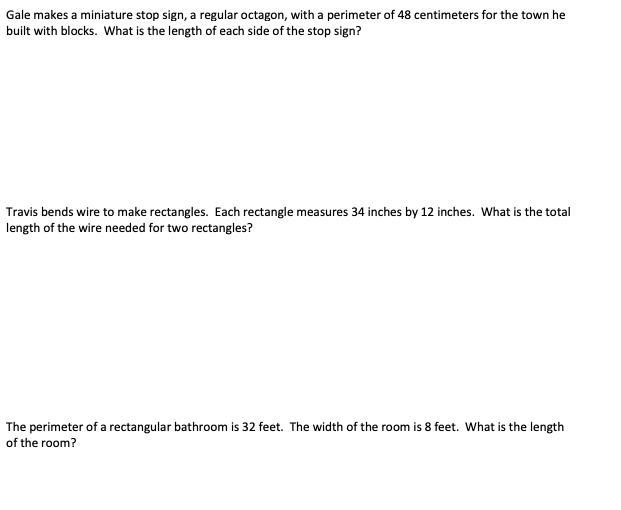 2. 3. 4. 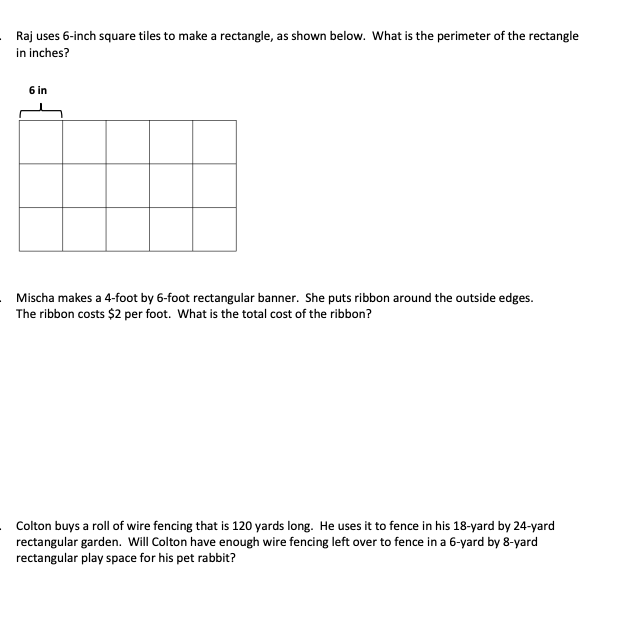  5. 6. 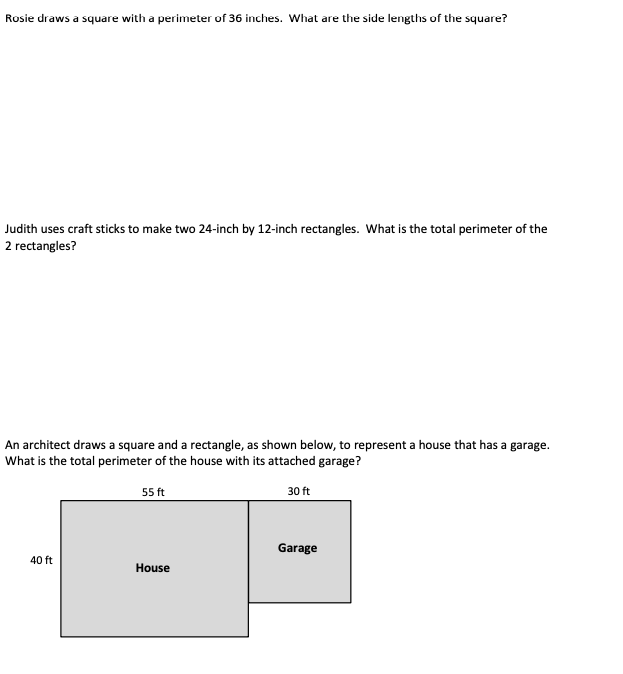 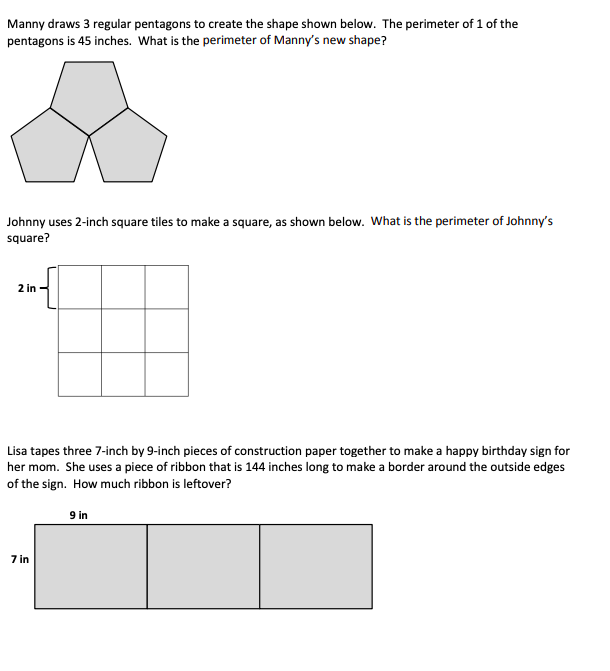 3.G.A.1 – Understand that shapes in different categories may share attributes.  Recognize rhombuses, rectangles, and squares as examples of quadrilaterals, and draw examples of quadrilaterals that do not belong to any of these subcategories.For each polygon below, list as many attributes as you can:Complete the sentence about the shapes in number 1.  All of the shapes are _______________________ because they have four _______________.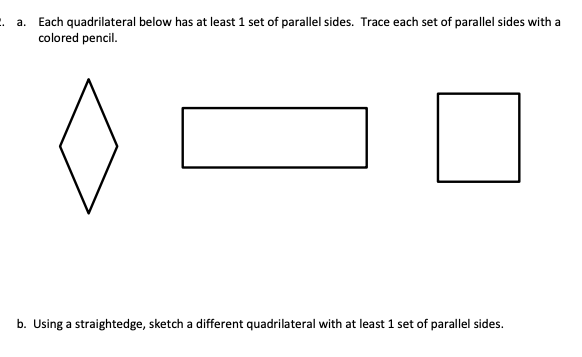 Sketch a quadrilateral that is not a parallelogram.Sketch a rectangle that is not a square.Sketch a parallelogram that is not a rhombus.Write if the attribute is true or false in the table. 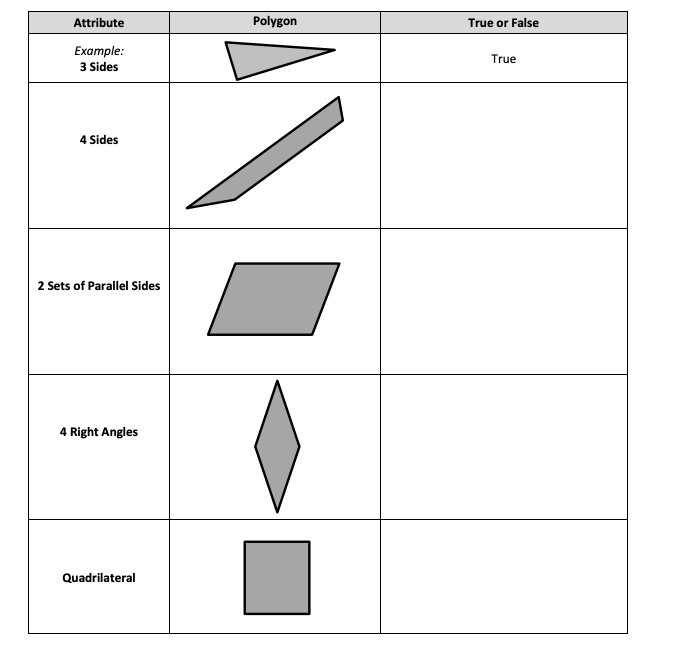 1 x 9 = ______2 x 4 = _______9 x 4 = ______9 ÷ 3 = ______7 x 8 = _______16 ÷ 8 = ______15 x 1 = _______5 x _______ = 152 x 7 = _______9 x 6 = _____________ = 1 x 812 ÷ 6 = ______ _______ = 9 x 7_______ = 4 ÷ 2 _______ = 21 ÷ 7 _______ = 3 x 97 x ______ = 35 _______ = 10 x 97 x 6 = ______________ = 18 ÷ 36 x 8 = _______1 x 7 = ______3 x 4 = _______6 x 4 = ______24 ÷ 3 = ______6 x 3 = _______32 ÷ 8 = ______5 x 4 = _______3 x _______ = 154 x 7 = _______8 x 5 = _____________ = 0 x 836 ÷ 6 = ______ _______ = 8 x 9_______ = 40 ÷ 5 _______ = 28 ÷ 7 _______ = 4 x 87 x ______ = 42 _______ = 10 x 63 x 9 = ______________ = 54 ÷ 97 x 8 = _______5 x 9 = ______8 x 4 = _______12 x 2 = ______12 ÷ 3 = ______6 x 9 = _______48 ÷ 8 = ______5 x 6 = _______6 x _______ = 428 x 9 = _______9 x 4 = _____________ = 6 x 724 ÷ 6 = ______ _______ = 7 x 7_______ = 56 ÷ 8 _______ = 35 ÷ 7 _______ = 9 x 211 x ______ = 33 _______ = 11 x 98 x 8 = ______________ = 81 ÷ 97 x 4 = _______10 x 9 = ______10 x 4 = _______8 x 10 = ______90 x 9 = ______10 x 7 = _______60 x 4 = ______10 x 1 = _______10 x ______ = 5020 x 7 = _______90 x 6 = _____________ = 10 x 820 x 2 = ______ ______ = 90 x 7_______ = 40 x 4 _______ = 70 x 7 ______ = 30 x 97 x ______ = 70 _______ = 10 x 970 x 6 = ______________ = 80 x 360 x 2 = _______  605- 327   708- 439875 – 218 = _____575 + 219 = _____   238+ 573   117+ 582  673- 137   433- 182745 –_____ = 196515 +  _____ = 729   763+ 256   442+ 328  903- 465   922- 573721 – 238 = _____495 + 129 = _____   243+ 713   317+ 4583 in5 in10 ft2 ft12 in7 in9 ft8 ft11ft8ft6m3m6cm6cm4ft8ft4cm7cm9m3m6mm4mm12ft5ft6m2m9ft5ft7ft7ft6in4 in